             СОГЛАСОВАНО:					   УТВЕРЖДАЮ:Советом учреждения  протокол № 4                            Заведующая МБДОУ № 7 от 20.06.2012г.		                                                р.п. Переяславка					                                                          _________Маковецкая О.А.Педагогическим советом протокол № 5 от 25.06.2012г.ПУБЛИЧНЫЙ ДОКЛАДМуниципального бюджетного дошкольного образовательного учреждения детский сад общеразвивающего вида с приоритетным осуществлением деятельности по художественно-эстетическому развитию детей № 7 рабочего поселка Переяславка муниципального района имени Лазо Хабаровского края за 2011 – 2012 учебный год.ОБЩАЯ ХАРАКТЕРИСТИКА УЧРЕЖДЕНИЯМуниципальное бюджетное  дошкольное  образовательное учреждение детский сад общеразвивающего вида с приоритетным осуществлением деятельности по художественно-эстетическому развитию детей № 7 рабочего посёлка Переяславка района имени Лазо Хабаровского края расположен в типовом здании 1966 года постройки, в том же году здание было введено в эксплуатацию под детский сад. Здание двухэтажное, панельное, по лицензии рассчитано на 130 мест, название менялось 6 раз в течении 46 лет.Расположен детский сад на центральной улице Ленина. В близлежащих к детскому саду зданиях находятся ДШИ, казначейство и САМСтрой. ПОЧТОВЫЙ АДРЕС:682910, Хабаровский край, район имени Лазо, рабочий поселок Переяславка, улица Ленина, 27УЧРЕДИТЕЛЬУправление образования администрации муниципального района имени Лазо Хабаровского края.    Лицензия на право осуществления образовательной деятельности  рег.   № 965 14.03.2012г, серия РО № 040494Свидетельство о государственной аккредитации права на оперативное управление 27АВ № 709989 от 04.06.2012 годаСвидетельство о государственной аккредитации права на постоянное (бессрочное) пользование земельным участком 27 АВ № 709988 от 04.06.2012 года.Устав Учреждения № 798 от 02.11.2011г.Санитарно-эпидемиологическое заключение                                                       № 27.99.23.000.М.001143.05.11 от 18.05.2011г. , №2035978Типовое положениеРежим работы детского сада 10,5 часов.Данные документы дают право на ведение образовательной деятельности и финансово-материальное управление.ВОСПИТАННИКИ ДОУУкомплектовано 6 групп, которые посещают 136 детей:  II младшая группа «А» – 23 ч;  II младшая группа «Б» - 18 ч; средняя группа «А» – 24 ч; средняя группа «Б» – 20 ч; старшая группа – 27 ч; подготовительная к школе группа – 24 ч.СОЦИАЛЬНЫЕ ОСОБЕННОСТИ СЕМЕЙ ВОСПИТАННИКОВПолная – 82Семьи с одним ребенком- 59Семьи с 2-мя детьми- 43Неполная – 33Многодетная – 9Служащие – 75Предприниматели – 8Рабочие -75Неработающие (оба родителя) – 0Не работает мама – 10В детский сад ходит 2 ребенка – 13СТРУКТУРА УПРАВЛЕНИЯ ОБЩЕОБРАЗОВАТЕЛЬНОГО УЧРЕЖДЕНИЯ, ЕГО ОРГАНОВ САМОУПРАВЛЕНИЯ- Совет Учреждения ДОУ- Педагогический совет- Собрание трудового коллективаУСЛОВИЯ ОСУЩЕСТВЛЕНИЯ ОБРАЗОВАТЕЛЬНОГО ПРОЦЕССА	Возглавляет коллектив Маковецкая Ольга Александровна специалист первой категории. Педагогический коллектив состоит как из педагогов имеющих большой стаж работы, так и молодых воспитателейВ 2011-2012 году прошли курсы повышения квалификации при Хабаровском краевом институте развития образования 4 педагога: Курко Е.В., Селина И.А., Тимченко Е.А., Цамкалова О.В. по теме: «Особенности организации образовательного процесса детей дошкольного возраста в соответствии с ФГТ».ПРИОРИТЕТНЫЕ ЗАДАЧИ МДОУ:Воспитание эстетического приобщения детейПриобщение к миру искусстваРазвитие способности к освоению и преобразованию окружающего культурного пространстваРазвитие детского творчества в изобразительной,  музыкальной и театральной деятельностиПерспективный план по приоритетному художественно-эстетическому направлению  работы ДОУ в МДОУ детский сад № 7 р.п. Переяславка в 2011-2012 учебном годуОСОБЕННОСТИ ОБРАЗОВАТЕЛЬНОГО ПРОЦЕССАСодержание образовательного процесса в ДОУ определяется образовательной программой дошкольного образования, разрабатываемой, принимаемой и реализуемой им самостоятельно в соответствии с федеральными государственными требованиями к структуре основной общеобразовательной программы дошкольного образования и условиям ее реализации. В ДОУ реализуется программа воспитания и развития детей дошкольного возраста «Детство» под редакцией В. И. Логиновой. Дополнительные образовательные парциальные программы по художественно-эстетическому направлению. Реализуются программы по приоритетному художественно-эстетическому направлению работы ДОУ:О. Л. Князева «Приобщение к истокам русской национальной культуры»Л. В. Куцакова «Воспитание ребенка дошкольника «Росинка»И. А. Лыкова «Цветные ладошки» художественно эстетическое развитие детей.Социально педагогическое направлениеЛ.М. Шипицина «Азбука общения»Музыкальное развитиеИ. М. Каплунова «Ладушки» музыкальное развитие детей дошкольного возраста, и другие парциальные программы.В дошкольном образовательном учреждении разработаны и успешно реализуются: авторская программа «В мире друзей» по социально-эмоциональному развитию педагога первой квалификационной категории Курко Е. В. получившая диплом второй степени в районном конкурсе «Лучшая программа дополнительного образования». Программа «Ладушки» по приобщению к истокам  русской национальной культуры, разработанная авторским коллективом педагогов детского сада Тимченко Е.А., Кулагиной Н. А., Мусохрановой Н.А. (музыкальный руководитель). Занятия проводятся в следующих формах – индивидуальной, подгрупповой и групповой. Содержание образовательной программы включает в себя следующие направления:физическое развитиесоциальное развитиехудожественно – эстетическое развитиепознавательно – речевое развитиемузыкальное развитиеВоспитательно–образовательная работа строится в соответствии с годовым планом, годовыми задачами. Для условий осуществления образовательного процессав ДОУ имеются:методический кабинетмузыкальный  (физкультурный) зал два в одноммедицинский кабинет6 групповых комнат2 спальные комнатыГрупповые помещения оформлены с учетом требований к содержанию и методам образовательной деятельности, а также с учетом реализуемых в ДОУ программ согласно ФГТ.  В каждой возрастной группе оформлены уголки природы, где находятся растения, календари природы, материал для экспериментирования, коллекционный  растительный материал (шишки, желуди, кора деревьев и т.п.) В группах имеются уголки народного творчества, «полочки» красоты,  зоны – речевая, изобразительной деятельности, музыкальная, игровая, спортивная. ДОУ работает в инновационном, развивающем режиме. Администрация ДОУ считает важным направлением в своей деятельности постоянное повышение и совершенствование педагогического мастерства. Для этого организуются курсы, семинары, деловые игры, консультации, открытые мероприятия внутри ДОУ, участие в районных мероприятиях. В ДОУ сформирована личностно-ориентированная модель воспитания и обучения детей основанная на уважении и доверии к ребенку. 	Предметно-пространственное окружение ДОУ эстетически  продумано и оформлено. В каждой возрастной группе создана своя предметно-развивающая среда, позволяющая эффективно реализовать те программы и технологии, по которым работают педагоги.   Справка о наличии учебной, учебно-методической литературы и иных библиотечно-информационных ресурсов и средств  обеспечения образовательного процесса, необходимых  для реализации заявленных к лицензированию образовательных программ (см. Приложение №1)  УЧЕБНЫЙ ПЛАН ОБЩЕОБРАЗОВАТЕЛЬНОГО УЧРЕЖДЕНИЯпо реализации образовательной программы на 2011 – 2012 годКАДРОВОЕ ОБЕСПЕЧЕНИЕ ОБРАЗОВАТЕЛЬНОГО ПРОЦЕССАОбразовательный процесс осуществляют квалифицированные педагоги: 10 воспитателей, старший воспитатель, музыкальный руководитель. На данный момент педагогический штат укомплектован полностью. В 2011 учебном году в коллектив влился один молодой специалист с красным дипломом после окончания Хабаровского педагогического колледжа.В 2011 году ко дню дошкольного работника были награждены грамотами управления образования 4 педагога Курко Е.В., Мусохранова Н.А., Селина И.А., Маковецкая Л.И.Педагоги имеющие большой стаж работы неоднократно отмечались грамотами и благодарностями не только управления образования района, но грамотами министерства образования края и Российской Федерации.Педагоги детского сада постоянно повышают свою квалификацию через:учебу в Хабаровском государственном гуманитарном педагогическом университете;прохождения курсов повышения квалификации при Хаборовском краевом институте развития образования;участие в работе районных семинаров;работа в творческих группах детского сада;через педсоветы, практикумы, семинары, консультации, открытые занятия;через самообразование;участие в районных конкурсах, конференциях, и в конкурсах проводимых в детском саду.	За последние два года 50% педагогов прошли курсы повышения квалификации.Данные по бюджетному финансированию за 2011-2012 годРЕЗУЛЬТАТЫ ОБРАЗОВАТЕЛЬНОЙ ДЕЯТЕЛЬНОСТИ ЗА 2011 – 2012 УЧЕБНЫЙ ГОДНа конец учебного года уровень развития детей в целом по ДОУ за 2011-2012 год составил:Высокий – 58,4Средний – 31,5Низкий – 4,2Количество детей с низким уровнем развития на начало учебного года составил- 4,8%, а на конец учебного года показатели значительно  уменьшились  до – 4,2%. Это говорит о целенаправленной и планомерной работе педагогов.СОСТОЯНИЕ ЗДОРОВЬЯ ДОШКОЛЬНИКОВ, МЕРЫ ПО ОХРАНЕ И УКРЕПЛЕНИЮ ЗДОРОВЬЯ.Вопросы охраны и здоровья детей, формирования культуры здоровья и мотивации здорового образа жизни одни из важнейших направлений деятельности ДОУ. Несмотря на заинтересованность родителей в сохранении здоровья ребенка им не всегда удается грамотно решить многие вопросы и возникшие проблемы, тем более что многие дети большую часть времени находятся в детском саду, поэтому наш ДОУ оказывает помощь семье в сохранении и укреплении физического и психологического здоровья ребенка. При поступлении ребенка в детский сад с родителями проводятся индивидуальные беседы, где выявляются условия жизни, режима, питания, особенности развития и поведения. В ДОУ разработан алгоритм адаптации ребенка, решая следующие задачи:охранять и укреплять здоровье;совершенствовать физическое развитие;повышать сопротивляемость защитных свойств организма;воспитывать в детях и родителях потребность в здоровом образе жизни;создавать оптимальный режим дня, обеспечивающий гигиену нервной системы ребенка, комфортное самочувствие, нервно-психическое и физическое развитие.Для реализации задач созданы условия:1. В каждой возрастной группе имеются спортивные уголки оборудованные необходимым инвентарем.2. Дети осматриваются узкими специалистами (1 раз в год), которые дают необходимые рекомендации педагогам и родителям.3. Проводятся закаливающие мероприятия необходимые для тренировки защитных сил организма.Медицинское обслуживание детей осуществляет мед. сестра. В детском саду реализуется план профилактических мероприятий по снижению заболеваемости. ПЛАН лечебно-профилактических процедур:Разработан комплексный план оздоровления детей на летний период                                  Дети распределены по группам здоровьяРАСПРОСТРАНЕННОСТЬ ХРОНИЧЕСКИХ БОЛЕЗНЕЙПропуск одним ребенком по болезни составил в 2010-2011 учебном году: от 1,6 до 3лет = 70 дней, от 3 до 7 лет = 19 дней, а в 2011-2012 году: от 1,6 до 3лет = 12 дней, от 3 до 7 лет = 21 день.Посещаемость за семь месяцев 2010-2011 года составила 73%, в 2011-2012 года за десять месяцев составила 75%. Приведенные данные подтверждают результативность оздоровительной работы с детьми.	Значит, приведенные данные говорят о том, что посещаемость повысилась, это подтверждает результативность оздоровительной работы с детьми.ОБЕСПЕЧЕНИЕ БЕЗОПАСНОСТИ ЖИЗНИ И ДЕЯТЕЛЬНОСТИ РЕБЕНКА В ЗДАНИИ И НА ПРИЛЕГАЮЩЕЙ К ДОУ ТЕРРИТОРИИДля обеспечения безопасности пребывания воспитанников в ДОУ в детском саду созданы определенные условия:Проводятся инструктажи (плановые, внеплановые, целевые) с педагогами и техническим персоналом;Учреждение полностью оснащено первичными средствами пожаротушения;Два раза в год проводится огнезащитная обработка чердачного помещения;В ДОУ установлена противопожарная сигнализация;На первом этаже размещены уголки по охране труда, пожарной безопасности, по предупреждению терроризма;Имеются планы эвакуации, план мероприятий по предупреждению терроризма в ДОУ;Установлена тревожная сигнализация в ДОУ;ПЕРЕЧЕНЬ ДОПОЛНИТЕЛЬНЫХ ОБРАЗОВАТЕЛЬНЫХ УСЛУГ	Дополнительная образовательная деятельность в детском саду осуществляется бесплатно. Воспитанники от 3 до 7 лет занимались по следующим программам дополнительного образования:- авторская программа «Ладушки» коллектива детского сада под руководства Кулагиной Н.А.- познавательная программа «С нами не соскучишься» - руководитель Маковецкая Л.И.- программа «Театр, творчество, дети» - под редакцией Н.В. Сорокиной, театральный кружок «Сказка» - руководитель Тимченко Е.А.	Кружковая работа проводилась по запросам и желанию родителей. Занятия кружков проводились во второй половине дня. По данным мониторинга видно, что программа выполнены в полном объеме.СОЦИАЛЬНАЯ АКТИВНОСТЬ И СОЦИАЛЬНОЕ ПАРТНЕРСТВОМБДОУ детский сад № 7 р.п. Переяславка тесно взаимодействует с ЦРБ, дошкольными учреждениями района, школой искусств р.п. Переяславка (посещение школы искусств с целью просмотра концертных программ, с целью экскурсий), посещение ДОУ воспитанниками школы искусств с целью показа концертных программ, связь с районным краеведческим музеем на протяжении множества лет, работа проводится по перспективному плану, тесная взаимосвязь с детской библиотекой, взаимодействие с ГИБДД – пропаганда знаний по правилам дорожного движения, связь с пожарной организацией – экскурсии, краевым институтом развития образования – по повышению квалификации педагогических работников; взаимодействие с детским садом №4 и №11, проведение совместных мероприятий (в июле этого года прошли «Малые олимпийские игры»). Связь с редакцией газеты «Наше время» - публикации статей о работе детского сада:«Праздник осенины» «Опера в детском саду»«Игрушка театральная очень уникальная»«Каждой пичужке по кормушке»«Малые олимпийские игры»ОСНОВНЫЕ СОХРАНЯЮЩИЕСЯ ПРОБЛЕМЫ	На сегодняшний день остаются нерешенные проблемы:- по замене оконных блоков (заменены частично)- по замене ограждения- оснащению детских площадок игровым оборудованием- ремонт кабинетов специалистов ДОУ- ремонт и оснащение физкультурной площадки спортивным оборудованием и снарядами- приобретение оргтехники для работы педагогов- пополнение физкультурного инвентаря для занятиям с детьми (мечи, скакалки и т.д.)- приобретение гардин, портьер и штор в музыкальный зал.ОСНОВНЫЕ НАПРАВЛЕНИЯ БЛИЖАЙШЕГО РАЗВИТИЯ ОБЩЕОБРАЗОВАТЕЛЬНОГО УЧРЕЖДЕНИЯ- расширение сферы дополнительных образовательных услуг- повышение открытости учреждения- дальнейшее преобразование предметно-пространственной среды с учетом приоритетного направления работы детского сада- развитие познавательного интереса к окружающему миру по средствам внедрения проектной деятельности	Таким образом, результаты анализа выявили, что по сравнению с прошлым учебным годом значительно повысилась эффективность качества выполнения разделов программы. Основные направления работы прошедшего учебного года являются выполнены.ВЗАИМОДЕЙСТВИЕ  С СЕМЬЯМИ  ВОСПИТАННИКОВСегодня можно констатировать неоспоримый факт, что без привлечения родителей в процесс воспитания детей никакая современная система работы детского сада не будет успешной. В нашем дошкольном учреждении взаимодействию с семьями воспитанников уделяется большое внимание. Необходимо стремиться объединить педагога и родителей, приблизить семью к детскому саду. В нашем ДОУ используется много различных форм и методов взаимодействия с семьями воспитанников.Общие, групповые родительские собрания, которые проводятся ежеквартально.Подготовка информационных стендов, например в подготовительной группе «Готовность к школе». 27 июля совместно с родителями старшей группы пройдет мероприятие «Туристический поход – День Нептуна» и другие.ГЛАВНЫЕ СОБЫТИЯ В ДЕЯТЕЛЬНОСТИ МДОУ №7 ЗА 2011 – 2012 УЧЕБНЫЙ ГОДОРГАНИЗАЦИЯ ПИТАНИЯ. СОСТОЯНИЕ СИСТЕМЫ ОБЕСПЕЧЕНИЯ.Питание – одно из ключевых факторов, определяющих качество  и жизнь ребенка, его рост и развитие. Поэтому разделу «Организация питания, состояние системы обеспечения» уделяется особое внимание. Питание в ДОУ организованно в соответствии с санитарно – гигиеническими требованиями. Перспективное меню выдерживается при наличии продуктов. Ежемесячно проводится анализ питания, подсчитывается калорийность. Таблица рекомендуемой среднесуточной нормы питания на 1 ребенкаПримерное меню для организации питания детей вМБДОУ детском саду № 7 р.п. Переяславка  на один день(весенне-летний период)ФИНАНСОВЫЕ РЕСУРСЫ ДОУ И ИХ ИСПОЛЬЗОВАНИЕХозяйственная деятельность закладывает основы существования ДОУ и направлена на обеспечение стабильного функционирования различных систем, сопровождающих образовательные, социально – бытовые процессы учреждения. Результаты административно – хозяйственной деятельности ДОУ оказывают существенное влияние на качество и уровень воспитательно – образовательной работы, а так же на обеспечение жизни и здоровья детей.Наше учреждение является бюджетным, финансируется из районного бюджета.                   ГОТОВНОСТЬ К ШКОЛЕВ 2012 году выпуск детей в школу составляет 24 ребенка подготовительной группы. 19 детей будут посещать МБОУ СОШ № 1 р.п. Переяславка, 2 человека Начальную школу в районе СХТ, 3 человека – г. ХабаровскУРОВЕНЬ ФИЗИЧЕСКОГО СОСТОЯНИЯ ВЫПУСКНИКОВ ИССЛЕДОВАНИЕ ЛИЧНОСТНОЙ ГОТОВНОСТИ 2011 -2012 УЧЕБНЫЙ ГОДУСПЕХИ НАШИХ ВЫПУСКНИКОВ 2011Г1 группа – 22 человекПРОБЛЕМЫ И ИХ РЕШЕНИЯИз бюджета района Лазо были выделены средства в размере 700 000 рублей, 396 810 рублей на ремонт кровли ДОУ и 300 000 рублей на замену электропроводки в ДОУ. Также 400 000 рублей было освоено на установку пластиковых окон. Ежегодно в летний период для поддержания материально – технической базы детского сада и с целью подготовки к новому учебному году силами родителей и коллектива детского сада проводятся косметические ремонты помещений. Так летом 2010 года силами родителей и сотрудников отремонтировано:5 групповых комнат;1 спальная комната;покраска участков.Летом 2012 года силами сотрудников и родителей планируется отремонтировать:2 центральных тамбура;Частичный косметический ремонт групп;Замена линолеума в группах;Приобретение необходимой мебелиБлагоустройство участков (ремонт и постройка теневых навесов оборудование физкультурной площадки)      В целях улучшения качественного состава педагогических работников в 2012 году планируется направить на курсы повышения квалификации – 3 педагога. Провести аттестацию педагогов на соответствие занимаемой должности – 3 человека. Участие педагогов в районных мероприятиях.      Для улучшения условий реализации основной образовательной программы дошкольного образования необходимо:Дидактический и наглядный материал по художественно эстетическому развитию детей;Совершенствование оздоровительной, коррекционно-развивающей деятельности с привлечением партнеров родительской общественности;Развитие художественно-эстетических способностей воспитанников благодаря основному и дополнительному образованию, с использование музыки, художественной литературы, русского фольклора, изобразительной деятельности, средств физического воспитания.РЕШЕНИЯ,  ПРИНЯТЫЕ ПО ИТОГАМ ОБЩЕСТВЕННОГО ОБСУЖДЕНИЯПризнать работу детского сада за отчетный период 2011-2012 год успешной, выполненной в полном объеме в соответствии с поставленными целями и задачами на год.Продолжать работу по оснащению материально-технической базы детского сада.Привлекать родителей к оказанию помощи детскому саду.ЗАКЛЮЧЕНИЯ, ПЕРСПЕКТИВЫ И ПЛАНЫ РАЗВИТИЯ	На сегодняшний день нашему учреждению 46 лет, остались нерешенными вопросы:асфальтирование дорожек;ремонт центральных крылец;ремонт ограждения на территории детского сада;приобретение детской мебели;замена технологического оборудования (прачечная, пищеблок);замена оконных блоков;ремонт системы вентиляции;дооборудование спортивной площадки и теневых навесов;оснащение медицинского кабинета;приобретение оргтехники (компьютер, проектор и т.д.)	Данные мероприятия требуют крупных материальных затрат.ПРИОРИТЕТНЫМ НАПРАВЛЕНИЕМ РАЗВИТИЯ НА 2012 – 2013 УЧЕБНЫЙ ГОД ЯВЛЯЮТСЯЦЕЛЬ:  направить деятельность педагогического коллектива на обновление и углубление теоретических знаний и практических умений в области дошкольного воспитания.ЗАДАЧИ:Совершенствование оздоровительной деятельности с привлечением родительской общественности, формирование здорового образа жизни, создавая условия, обеспечивающие психофизическое благополучие ребенка.Продолжать работу по формированию нравственного и художественно – эстетического воспитания дошкольников.МБДОУ планирует принять участие в районном конкурсе «Лучшая организация и проведение летней оздоровительной работы в дошкольных образовательных учреждениях «Лето 2012 года»Участвует в районном конкурсе «Лучшая программа дополнительного образования»Участие в районных семинарах и методических объединений в течении нового учебного года и др.ЗАКЛЮЧЕНИЕ     Таким образом, прошедший год мы оцениваем как успешный, дающий нам возможности для эффективной работы в будущем.Отчет о проведении публичного доклада в Муниципальном бюджетном дошкольном образовательном учреждении детском саду общеразвивающего вида с  приоритетным осуществлением деятельности по художественно - эстетическому развитию детей № 7 рабочего посёлка Переяславка района   имени Лазо Хабаровского края за 2011 – 2012 учебный годУтвердили состав рабочей группы по подготовке Публичного доклада.Согласовали на педагогическом совещании и Совете учреждения Публичный доклад и утвердили сроки его проведения.Были подготовлены пригласительные билеты по группам, вывешены объявления в каждой возрастной группе и на доске объявлений детского сада.На Публичном докладе присутствовало:Родителей – 51 человекПедагогов  и других сотрудников ДОУ – 13 человекПубличный доклад состоялся 26 июля 2012 года в 17.30Повестка общего родительского собрания:Концерт воспитанников ДОУ (средней и старшей группы), продолжительность 20 мин.Публичный доклад – 20 мин.Вопросы и ответы Выводы о Публичном докладеРаботу педагогического коллектива за прошедший отчетный  период 2011-2012 год успешной.Считаем, что большинство присутствующих родителей получили полезную, нужную информацию о работе нашего коллектива.Родители проявили активность в обсуждении доклада и других интересующих их вопросах.Педагогический стажКоличество человекдо 53от 5-101от 10-151от 15 и выше8Образовательные областиОрганизационная совместная деятельность с детьмиВозраст детейВозраст детейВозраст детейВозраст детейОбразовательные областиОрганизационная совместная деятельность с детьми3-4 года4-5 лет5-6 лет6-7 летФизическая культураФизическая культура6633ЗдоровьеВ ходе режимных моментов и через интеграцию с другими образовательными областямиВ ходе режимных моментов и через интеграцию с другими образовательными областямиВ ходе режимных моментов и через интеграцию с другими образовательными областямиВ ходе режимных моментов и через интеграцию с другими образовательными областямиБезопасностьВ ходе режимных моментовВ ходе режимных моментовВ ходе режимных моментовВ ходе режимных моментовСоциализацияСоциальный мир2222МатематикаМатематическое развитие2212МатематикаСенсорное развитиеКоммуникацияРазвитие речи2212КоммуникацияОбучение грамоте-211Чтение худ. литературыЧтение худ. литературыВ ходе режимных моментовВ ходе режимных моментовВ ходе режимных моментовВ ходе режимных моментовХудожественное творчествоРисование2211Художественное творчествоЛепка1111Художественное творчествоАппликация2111МузыкаМузыка4422ТрудВ ходе режимных моментовВ ходе режимных моментовВ ходе режимных моментовВ ходе режимных моментовВариативная часть образовательной программыКружок «Сказка»Кружок «Кулинария»Кружок «Ладушки»111ИТОГО:22251516Вид работыСумма Бюджетные средстваБюджетные средстваЗамена кровлиЗамена электропроводки (по предписанию ГОСпожнадзораКосметические ремонты- пищеблока- музыкального зала- групповых комнат     4. Замена люстр 8 штук (музыкальный зал)     5. Приобретены :- ноутбук- принтер- модем     6. Установка пластиковых окон396 810 рублей200 000 рублей180 000 рублей10 000 рублей37 400 рублей400 000 рублейВиды деятельностиКонец учебного года 2010-2011 годаКонец учебного года 2010-2011 годаКонец учебного года 2010-2011 годаКонец учебного года 2011-2012 годаКонец учебного года 2011-2012 годаКонец учебного года 2011-2012 годаВиды деятельностивысокийсреднийнизкийвысокийсреднийнизкийРечевое развитие59,534,26,260,635,24,2Социальное развитие65,530,33,365,730,52,0Физическое развитие45,246,95,747,849,42,7Музыкальное развитие47,649,62,149,246,54,3Экологическая культура63,6504,064,731,43,9ИЗО деятельность68,326,15,668,927,53,6Развитие элементарных математических представлений47,935,56,752,239,18,7Октябрь1. Экстракт элеутерококка, 1 капля на год жизни, в в 3 блюда в обед, 2 недели.2. Поливитамины, по 1 драже в день, в течении месяца.Ноябрь 1. Глюконат кальция, по 1 таблетке в день, в течении 10 дней.2. Поливитамины по 1 таблетке в день, в течении 2 недель.Декабрь1. Оксолиновая мазь, в течении 2 недель.2. Полоскание горла шалфеем.Январь1. Оксолиновая мазь, в течении 2 недель.Февраль 1. Поливитамины по 1 таблетке в день, в течении 2 недель.Март 1. Глюконат кальция, по 1 таблетке в день, в течении 10 дней.2. Экстракт элеутерококка, 1 капля на год жизни, в в 3 блюда в обед, 2 недели.Апрель1. Поливитамины по 1 таблетке в день, в течении 2 недель.2. Полоскание горла шалфеем.Май1. Поливитамины по 1 таблетке в день, в течении 2 недель.№ мероприятиясрокиответственные1Прием детей на свежем воздухеежедневноВоспитатели медсестра2Организация двигательной активности в режиме дня на воздухеежедневноВоспитатели, медсестра3Закаливающие процедуры в режиме дняежедневноВоспитатели, медсестра4Полоскание полости зева кипяченой охлаждённой водойежедневноВоспитатели, медсестра5Обливание ногежедневноВоспитатели, медсестра6ПоливитаминизацияежедневноМедсестра7Босохождение, солнечные, воздушные ванныВ теченииЛОПМедсестраВоспитатели8Утренняя гимнастика на свежем воздухеВ теченииЛОПВоспитателимедсестра9Физкультурные занятия на свежем воздухеВ теченииЛОПВоспитателимедсестра10Дыхательная гимнастика после снаежедневноВоспитателимедсестра11Прогулки с включением подвижных игровых упражненийВ теченииЛОПВоспитателиМедсестра12Оздоровительный бег на свежем воздухеСредняя, старшая. Подготовительная группыВ теченииЛОПВоспитателиМедсестра13Хождение босиком по «дорожке здоровья»Ежедневно после дневного снаВоспитателиМедсестра14Игры с водой Во время прогулкиВоспитатели15Витаминизация третьего блюдаежедневноМедсестра16Обширное умываниеежедневномедсестра17Физкультурные досуги, праздникиВ теченииЛОПВоспитатели18Проведение физминутки в режиме дняежедневновоспитатели19Витаминизированные чаи (шиповник)2 раза в неделюмедсестраОрганы исистемы органовКоличество детейКоличество детейОрганы исистемы органов2010-2011 год2011-2012 годНервная система-1Костно-мышечная--Органы дыхания--Органы пищеварения12Органы кровообращения--Почки и система мочевыделения52ЛОР органы33Органы зрения21Аллергические заболевания-2Эндокринно-обменные42ДатаНазвание мероприятия30.11.2011Районный семинар «Проектная деятельность в системе дошкольного воспитания». Выступление из опыта работы воспитателя Морозовой С.В. «Метод проектов в экологическом воспитании». Выступление из опыта работы Маковецкой Л.И. «Проектная деятельность в старшем возрасте». Открытое занятие для педагогов района по проектной деятельности «Комнатные растения» - воспитатель Цамкалова О.В.06.10.2011Участие в семинаре-практикуме «Организация и проведение психолого-педагогического обследования детей старшего дошкольного возраста».октябрь 2011Диплом 3 степени за участие в районном смотре конкурсе на «Лучшую физкультурную площадку в дошкольном образовательном учреждении».октябрь 2011Диплом 2 степени «Лучшая программа дополнительного образования детей» завоевал Авторский коллектив детского сада.25.04. 2012Участие в районе районного семинара на базе МБДОУ детский сад №15 п. Хор «Использование развивающих игр как средство наиболее полного развития детей дошкольного возраста»07.05.2012Участие в мероприятиях посвященных 67-й годовщине окончания второй мировой войны. По графику управления образования.23.05.2012Участие в работе семинара-совещания руководителей и старших воспитателей на тему «Организация различных форм методической работы с педагогическим коллективом в МБДОУ». Защита проекта старшего воспитателя Трегубенко Т.В. «Контроль реализации образовательной программы в МБДОУ через тематическую проверку».№п/пНаименованиепродуктовКоличество продуктов в зависимости от возраста детейКоличество продуктов в зависимости от возраста детей№п/пНаименованиепродуктовот 1-3 летс 3 до 7 летМолоко390450Творог3040Сметана911Сыр4,35,4Мясо55/6260/75Птица2327Рыба3739Колбаса57Яйцо0,50,6Фрукты свежие106114Фрукты сухие911Соки 100100Хлеб ржаной4050Хлеб пшеничный70100Крупы 3043Макаронные изделия312Мука пшеничная2529Масло сливочное2226Масло растительное911Кондитерские изделия720Чай 0,50,6Сахар 3747Соль 46Картофель:с 01.09 – 31.10с 31.10 – 31.12с 31.12 – 25.02с 29.02 – 01.09160172186200187200215234Овощи 256325Наименование блюдВыходВыходЖирыБелкиУглеводыЭнергетическаяценностьНаименование блюдяслисадЖирыБелкиУглеводыЭнергетическаяценностьЗавтракКаша манная молочная150200106,422,3202,3Чай с шиповником, медом1502000,120,582Хлеб с маслом, сыром20/51040/7103,90,30,0350,80,0535,4510,8Итого:14,273,3542,85330,55Полдник Сок виноградный1001000,3013,854Обед Суп картофельный с фрикадельками1502004,83,124151,36Солянка овощная, сборная с курицей10015015,0219,532,36302Компот из изюма1502000,1721,182,3Хлеб пшеничный40601,354,4230,825150Итого:21,1227,19108,285685,66ПолдникОладьи со сгущенным молоком60/2080/3011,96,233,1267,8Кофейный напиток с сахаром, молоком1502004,53,921,6138Итого: 16,410,154,7405,8За весь день16,710,168,5459,8Пол НизкийНизкийНижесреднегоНижесреднегоСреднийСреднийВышесреднегоВышесреднегоВысокаяВысокаяПол Кол-во%Кол-во%Кол-во%Кол-во%Кол-во%мальчики----28%312%936%девочки--14%--28%832%всего--14%28%520%1768%МДОУ №7 ПереяславкаИсследование общего фона благополучияИсследование общего фона благополучияИсследование общего фона благополучияИсследование общего фона благополучияИсследование общего фона благополучияМДОУ №7 ПереяславкаВсего детейВыраженная потребностьИзбирательное отношениеНеуверенность в себеСамоизоляция 24121011Исследование самооценкиИсследование самооценкиИсследование самооценкиИсследование самооценкиВсего детейадекватнаязавышеннаязаниженная241563Количество детейУспеваемость в школеУспеваемость в школеУспеваемость в школеКоличество детейотличнохорошоудовлетворительноКоличество детей5107Количество детей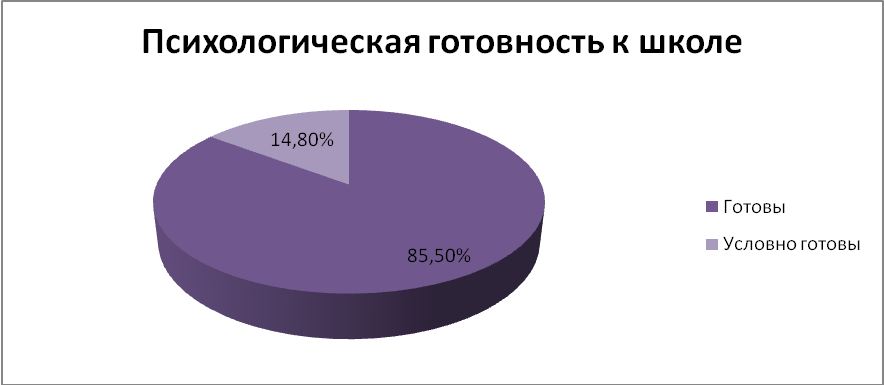 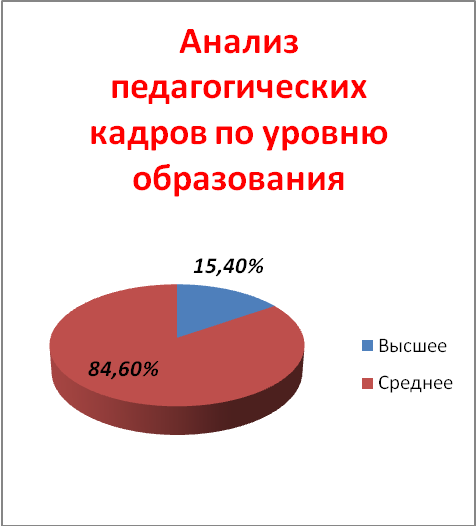 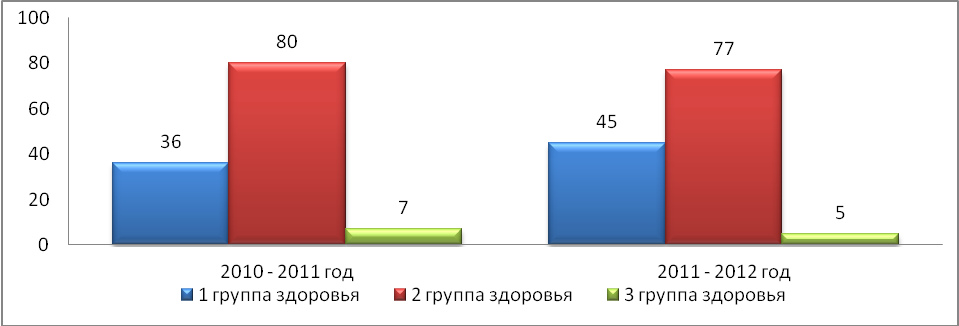 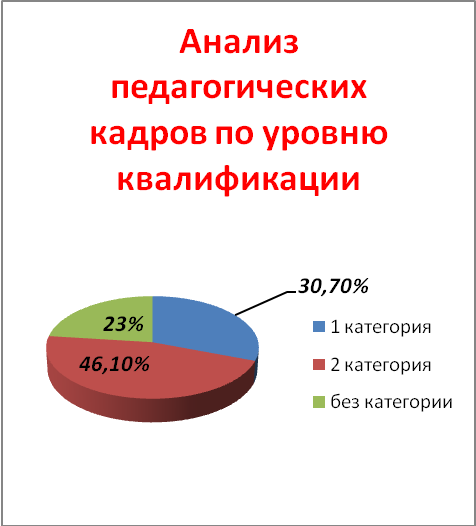 